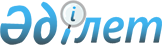 О создании рабочей группы по разработке проекта государственной программы "Развитие космической деятельности в Республике Казахстан до 2020 года"Распоряжение Премьер-Министра Республики Казахстан от 25 августа 2006 года N 244-р



      1. Создать рабочую группу по разработке проекта государственной программы "Развитие космической деятельности в Республике Казахстан до 2020 года" (далее - программа) в следующем составе:

Айтимова                  - Министр образования и науки



Бырганым Сариевна           Республики Казахстан, руководитель

Абдымомунов               - вице-министр образования и науки



Азамат Курманбекович        Республики Казахстан, заместитель



                            руководителя

Шигаев                    - начальник управления реализации



Мурат Насырович             государственной политики в сфере



                            космической деятельности



                            Аэрокосмического комитета



                            Министерства образования и науки



                            Республики Казахстан, секретарь

Косунов                   - председатель Аэрокосмического комитета



Алмас Олжабаевич            Министерства образования и науки



                            Республики Казахстан

Басекеев                  - специальный представитель



Адильбек Алимжанович        Президента Республики Казахстан



                            на космодроме "Байконур"

Ужкенов                   - председатель Комитета геологии и



Булат Султанович            недропользования Министерства



                            энергетики и минеральных ресурсов



                            Республики Казахстан

Абдульманов               - первый заместитель председателя



Алмаз Какимтаевич           Комитета начальников штабов -



                            начальник Департамента оперативного



                            планирования Комитета начальников



                            штабов Министерства обороны



                            Республики Казахстан

Адимолда                  - заместитель председателя Комитета



Радильбек Окенович          гражданской авиации Министерства



                            транспорта и коммуникаций



                            Республики Казахстан

Батыргажин                - заместитель председателя



Азамат Байкуанышевич        Аэрокосмического комитета



                            Министерства образования и науки



                            Республики Казахстан

Бухарбаев                 - заместитель председателя Комитета



Куралбай Сейтбаевич         промышленности и научно-технического



                            развития Министерства индустрии и



                            торговли Республики Казахстан

Жампеисов                 - заместитель Председателя Агентства



Амангельды Суимбаевич       Республики Казахстан по управлению



                            земельными ресурсами

Баядилов                  - заведующий сектором Секретариата



Ергали Мухамеджанович       Совета Безопасности



                            Республики Казахстан 

Бекниязов                 - директор Департамента экологических



Булат Кабыкенович           проблем, науки и мониторинга



                            Министерства охраны окружающей



                            среды Республики Казахстан

Ермекова                  - директор Департамента планирования



Несипбала Абсагитовна       расходов отраслевых органов



                            Министерства экономики и бюджетного



                            планирования Республики Казахстан

Габбасов                  - директор Департамента предупреждения



Сырым Габбасович            чрезвычайных ситуаций и перспективного



                            развития Министерства по чрезвычайным



                            ситуациям Республики Казахстан

Сейтимбеков               - директор Департамента связи Агентства



Ардак Аскарович             Республики Казахстан по



                            информатизации и связи

Амиргереев                - начальник Центра военно-космических



Руслан Нурымгалиевич        программ управления главнокомандующего



                            Силами воздушной обороны Вооруженных



                            Сил Республики Казахстан Министерства



                            обороны Республики Казахстан

Бектасов                  - первый заместитель директора



Абен Агыбаевич              Службы Комитета национальной



                            безопасности Республики Казахстан

Молдабеков                - член правления акционерного общества



Мейрбек Молдабекович        "Национальная компания "Казкосмос"

Жантаев                   - генеральный директор Республиканского



Жумабек Шабдеманович        государственного предприятия "Центр



                            астрофизических исследований"



                            Министерства образования и науки



                            Республики Казахстан

Дробжев                   - директор дочернего государственного



Виктор Иванович             предприятия "Институт ионосферы" 



                            Министерства образования и науки



                            Республики Казахстан

Суйменбаев                - директор дочернего государственного



Багдат Темиргалиевич        предприятия "Институт космических



                            исследований" Министерства



                            образования и науки Республики



                            Казахстан

Мурзакулов                - вице-президент акционерного общества



Габдуллатиф Турганбаевич    "Центр космической связи и



                            электромагнитной совместимости



                            радиоэлектронных средств"

Каримов                   - директор производственно-технического



Руслан Равильевич           Департамента акционерного общества



                            "Национальная компания "Казкосмос"




      2. Рабочей группе в срок до 25 декабря 2006 года разработать проект программы и внести в Правительство Республики Казахстан.






      3. Контроль за исполнением настоящего распоряжения возложить на Министерство образования и науки Республики Казахстан.

      

Премьер-Министр


 


					© 2012. РГП на ПХВ «Институт законодательства и правовой информации Республики Казахстан» Министерства юстиции Республики Казахстан
				